ISTITUTO COMPRENSIVO “UBALDO FERRARI”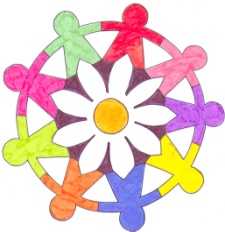 26022 CASTELVERDE (CR) Via U. Ferrari 10Tel. e Fax    n.  (0372) 427005   C.F. 93037630196		E-mail: info@iccastelverde.itScuole Primarie di Brazzuoli e Castelverdea.s. 2017/2018.  Prove di ingresso comuni. Classi QUINTE – GEOGRAFIAOBIETTIVI monitorati (conoscenze da valutare)A -  ORIENTAMENTOB -  LINGUAGGIO DELLA GEOGRAFIAC -  PAESAGGIOD -  LINGUAGGIO DISCIPLINAREA1-  Orientarsi utilizzando la bussola e i punti cardinali.B1-  Saper utilizzare carte geografiche, le carte stradali, le scale.C1- Conoscere gli elementi fisici della Terra.D4- I termini specifici del linguaggio geograficoTutte le prove vengono somministrate mediante schede (si vedano allegati), da completare in un tempo massimo di 2 ore.Le prove per gli alunni con disabilità o notevoli difficoltà di apprendimento subiranno adattamenti nei contenuti e nei tempi consentiti (si rimanda alla documentazione specifica delle classi).                 I prerequisiti delle prove verranno valutati utilizzando i termini: RAGGIUNTO – DA CONSOLIDARE – NON RAGGIUNTO.                                                                                                            Le insegnanti                                                                                  Alfonsina Mauro – Nunzia RaoVERIFICA D’INGRESSOAlunno………………………………………………… Classe…………… Data ……………Per leggere e capire una carta geografica occorre consultare…         la legenda                            l’indice                                        il dizionario  che spiega il significato         dei numeri                               dei punti cardinali                    dei simboliCollega in modo opportuno.Est 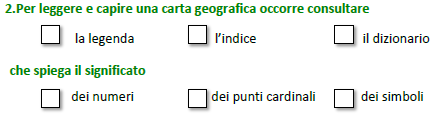 SudOvestNordOsserva la carta politica dell’Europa, inserisci il punto cardinale per completare la fraseOsserva la carta fisica dell’Italia e rispondiOsserva la carta fisica dell’Italia e completa la fraseDa somministrare al termine di ogni prova.AUTOVALUTAZIONE DELLA PROVA D’INGRESSO:________________________________________Sottolinea la risposta che ritieni più adatta:La Prova d’Ingresso che hai svolto, è stata per te….FACILEABBASTANZA FACILEUN PO’ DIFFICILEDIFFICILETi ricordavi gli argomenti affrontati l’anno scorso?MOLTOABBASTANZAPOCORitieni utile aver affrontato questa Prova d’Ingresso?MOLTOABBASTANZAPOCOLa Svizzera è a ……. dell’ItaliaL’Italia è a …….. della Grecia.La Spagna è a …….. dell’ItaliaL’Italia è a …. della Germania.L’Albania è a ….. dell’Italia.La Romania è a ….. dell’Italia.Quale catena montuosa è a nord della Pianura Padana?Quale mare è a sud dell’Appennino Ligure?Quale pianura è vicina al golfo di Taranto?Quali sono le isole dell’Arcipelago Toscano?Il colore verde indica ………………….Il colore marrone indica ………………..Il colore azzurro indica ………………….La carta è in scala ……………Errori…………Prova d’ingresso …………………………..Firma insegnante…………………..Firma genitore…………………………